T= Traditional	H = Hybrid	W = WebGraduation RequirementsTo be awarded an Associate degree at Joliet Junior College, each student must meet the following requirements:1. Satisfy all admission requirements.2. Complete the courses required to earn the given degree. If the student is a transfer student with coursework taken elsewhere, he/she must complete a minimum of 15 credit hours applicable to the degree at JJC. Proficiency test, CLEP and Advanced Placement does not meet this requirement.3. Earn a cumulative grade-point-average of at least 2.0.4. Discharge all financial obligations to the College; have no restrictions.5. File an application for graduation. (An application should be filed at the time of registration for the student’s anticipated last semester.)6. Have all official transcripts from other colleges/universities on file in the Graduation Office by the graduation filing date for evaluation of credit. A delay in the process may result in a later graduation date.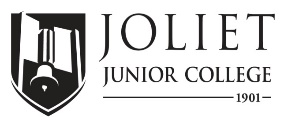 2020-2021 Completion GuideAAS in Paralegal StudiesICCB Approved Total Program Hours: 60Date: The following schedule is based on full-time enrollment.  Students planning to transfer to a senior institution should check with that institution for specific transfer requirements.Program PrerequisitesFirst SemesterFirst SemesterFirst SemesterFirst SemesterFirst SemesterFirst SemesterFirst SemesterCourseTitleCredit HoursMode of DeliveryPrerequisitesTerms offeredNotesENG 101Rhetoric3T/H/WPSCI 101 or 102American National Government3T/H/WPLS 100Intro to Paralegal Studies3TPLS 110Legal Documents3TLENF 103Criminal Law3T/W/HTotal Semester Hours15Second SemesterSecond SemesterSecond SemesterSecond SemesterSecond SemesterSecond SemesterSecond SemesterCourseTitleCredit HoursMode of DeliveryPrerequisitesTerms offeredNotesCOMM 101Speech Communications3T/WPHIL 103Ethics3TPLS 105Legal Research and Writing I3TPLS 120Civil Litigation3TPLS ElectiveElective3TTotal Semester Hours15Third SemesterThird SemesterThird SemesterThird SemesterThird SemesterThird SemesterThird SemesterCourseTitleCredit HoursMode of DeliveryPrerequisitesTerms offeredNotesMTH 127Math for General Education3TSOC 290Cultural Diversity3T/W/HPLS 150Torts3TPLS 160Contracts3TLENF 225Constitutional Law3T/W/H15Fourth SemesterFourth SemesterFourth SemesterFourth SemesterFourth SemesterFourth SemesterFourth SemesterCourseTitleCredit HoursMode of DeliveryPrerequisitesTerms offeredNotesPLS 200Legal Research and Writing II3TPLS ElectivePLS Elective3TPLS ElectivePLS Elective3TPLS ElectivePLS Elective3TPLS Elective PLS Elective 3TFor more information:Department ChairpersonProgram CoordinatorProgram AdvisorFor more information:Name: Duane StonichName: Patricia A. BinfaName: Patricia A. BinfaFor more information:E-mail: dstonich@jjc.eduE-mail: pbinfa@jjc.eduE-mail: pbinfa@jjc.eduFor more information:Phone: 815.280.2412Phone: 815.280.2449Phone: 815.280.2449